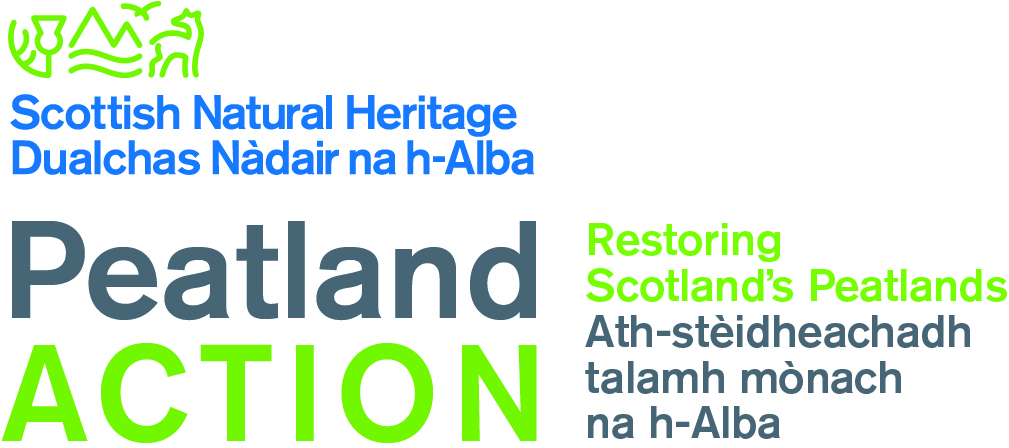 Geospatial Metadata templateUpdate 23 July 2019, Version V1.2Metadata elements based on UK GEMINI standards v2.3 Please complete this metadata form with the information about your dataset, and submit this together with your data. For more information check the descriptions for the UK GEMINI standards: https://www.agi.org.uk/agi-groups/standardscommittee/uk-gemini/40-gemini/1062-gemini-datasets-and-data-seriesElement nameDescriptionPlease complete for your data:
(suggestions have been provided for some fields)TitleName of your projectDataset languageWhat language were the data recorded in?Abstract 
Short descriptionTopic What is your data about?PeatlandsKeywordsSearch termsPeatlands, Peatland Action, restoration, Scotland , bogTemporal extentTime range of your dataDataset reference dateDate data were submittedLineageHow did you produce the data?e.g. field surveys, OS maps, aerial imageryExtentWhere the data come from?ScotlandSpatial reference systemCoordinate reference system usede.g. British National GridData formatGIS package, shapefiles, spreadsheet, imagesResponsible organisationResponsible for the establishment, management, maintenance and distribution of the data resourceScottish Natural HeritageLimitations on public accessIs there any sensitivity around these data?No restriction on public access, with the exception of personal data.Metadata date
When this metadata form was completedMetadata point of contactWho can be contacted for information about this metadataAdditional information